Duración: 10 días.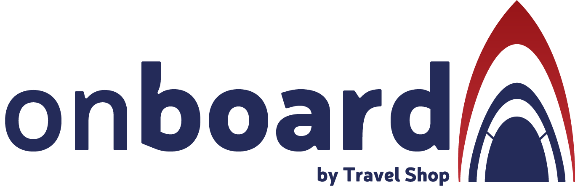 Llegadas: jueves 4 de abril al 03 De octubre 2024servicios compartidosDIA 1. (JUEVES) ATENAS Llegada al aeropuerto, asistencia y traslado al hotel. Alojamiento.DIA 2. (VIERNES) ATENAS Desayuno. Salida para realizar la visita de la ciudad de Atenas & museo nuevo. Kalimármaro, El arco de Adriano, parlamento, monumento del soldado desconocido y el tradicional cambio de guardia, en la Plaza de la constitución-plaza Syntagma. Plaza de la concordia-Plaza Omonia. Acrópolis; Los propileos, el templo jónico de Atenea nike, el erection, Partenón & museo nuevo. Tarde libre. Alojamiento.DIA 3. (SÁBADO) ATENAS – CRUCERO Desayuno. Mañana libre. A la hora indicada, traslado hacia el puerto y embarque. Cena a bordo.Déjese seducir por el encanto del Egeo en este emocionante crucero. Visitará las islas griegas, los destinos más fascinantes que salpican el mar Egeo, donde le espera la cultura, la historia, las playas vírgenes y los pueblos pesqueros detenidos en el tiempo.DIA 4. (DOMINGO) SALÓNICAPensión completa. Llegada y desembarque. DIA 5. (LUNES) KUSADASILlegada a Kusadasi y desembarque. Salida del barco a la hora indicada con destino a Heraklion, Creta.DIA 6. (MARTES) CRETALlegada a la isla de Creta y desembarque. Embarque y salida hacia Santorini.DIA 7. (MIÉRCOLES) SANTORINILlegada y desembarque, el barco pernocta aquí.DIA 8. (JUEVES) MYKONOSA la hora indicada salida hacia Mykonos. Llegada y desembarque.DIA 9. (VIERNES) MILOS Salida de Mykonos a la hora indicada hacia Milos, llegada y desembarque.DIA 10. (SÁBADO) ATENASLlegada a Atenas, desembarque y traslado al aeropuerto. Fin de los serviciosINCLUYE: 2 noches en Atenas con desayunoTraslados aeropuerto – hotel – puerto – aeropuerto para todas las categorías (solo el traslado de llegada es con asistencia, en triple con minibús de 6 plazas)Visita de la ciudad de Atenas con museo nuevo en regular con guía en español y entradas incluidasCrucero de 7 noches por el Egeo (All Inclusive):Comidas gratuitas Bebidas Clásicas Ilimitadas Vehículos previamente sanitizados con capacidad controlada.Tarjeta Básica de asistencia al viajero No Incluye:Boleto de avión México – Atenas – México Alimentos no mencionados  Extras y cualquier gasto personalTasas de alojamiento pagaderas directamente a cada hotel  Tasas Portuarias y propinas dentro del barco – USD 339 por persona Propinas para Chofer y guía en Atenas.  Notas Importantes:El orden de las visitas puede variar de acuerdo con ciertas circunstancias y logística en el destino.Pueden existir suplementos en caso de que la naviera cambie el puerto de partido y/o llegada, esto se informará una vez que se realice la reserva, según la fecha de salida. HOTELES PREVISTOS O SIMILARESHOTELES PREVISTOS O SIMILARESHOTELES PREVISTOS O SIMILARESHOTELES PREVISTOS O SIMILARESNOCHESCIUDADHOTELCAT.2ATENASJASON INNT2ATENASSTANLEYP2ATENASRADISSON BLUES7CRUCERO POR EL EGEO- IDYLLIC (Celestyal Cruises)(CAMAROTE - IA)T7CRUCERO POR EL EGEO- IDYLLIC (Celestyal Cruises)(CAMAROTE - XA)P7CRUCERO POR EL EGEO- IDYLLIC (Celestyal Cruises)(CAMAROTE - XB)STARIFA EN USD, POR PERSONATARIFA EN USD, POR PERSONATARIFA EN USD, POR PERSONATARIFA EN USD, POR PERSONASERVICIOS TERRESTRES EXCLUSIVAMENTE (MINIMO 2 PASAJEROS) SERVICIOS TERRESTRES EXCLUSIVAMENTE (MINIMO 2 PASAJEROS) SERVICIOS TERRESTRES EXCLUSIVAMENTE (MINIMO 2 PASAJEROS) SERVICIOS TERRESTRES EXCLUSIVAMENTE (MINIMO 2 PASAJEROS) CATEGORIA TURISTADOBLETRIPLESENCILLA01 Abril al 31 octubre 2024294525954515CATEGORIA PRIMERADOBLETRIPLESENCILLA01 Abril al 31 octubre 2024346529705355CATEGORIA SUPERIORDOBLETRIPLESENCILLA01 Abril al 31 octubre 2024412533656475SUPLEMENTOS SUPLEMENTOS SUPLEMENTOS USDTASAS Y PROPINAS SOLO EN EL CRUCERO (PAGO DIRECTO AL MOMENTO DE REALIZAR LA RESERVA)TASAS Y PROPINAS SOLO EN EL CRUCERO (PAGO DIRECTO AL MOMENTO DE REALIZAR LA RESERVA)TASAS Y PROPINAS SOLO EN EL CRUCERO (PAGO DIRECTO AL MOMENTO DE REALIZAR LA RESERVA)339SUPLEMENTO EXCURSIÓN LA ANTIGUA ÉFESO A TRAVÉS D ELA HISTORIA- PERIODO HELENÍSTICO ROMANO SUPLEMENTO EXCURSIÓN LA ANTIGUA ÉFESO A TRAVÉS D ELA HISTORIA- PERIODO HELENÍSTICO ROMANO SUPLEMENTO EXCURSIÓN LA ANTIGUA ÉFESO A TRAVÉS D ELA HISTORIA- PERIODO HELENÍSTICO ROMANO 12PRECIOS SUJETOS A DISPONIBILIDAD Y A CAMBIOS SIN PREVIO AVISO.
VIGENCIA DEL 4 DE ABRIL AL 03 DE OCTUBRE 2024PRECIOS SUJETOS A DISPONIBILIDAD Y A CAMBIOS SIN PREVIO AVISO.
VIGENCIA DEL 4 DE ABRIL AL 03 DE OCTUBRE 2024PRECIOS SUJETOS A DISPONIBILIDAD Y A CAMBIOS SIN PREVIO AVISO.
VIGENCIA DEL 4 DE ABRIL AL 03 DE OCTUBRE 2024PRECIOS SUJETOS A DISPONIBILIDAD Y A CAMBIOS SIN PREVIO AVISO.
VIGENCIA DEL 4 DE ABRIL AL 03 DE OCTUBRE 2024